June 14, 2022Re: C-2022-3032008(SEE ATTACHED LIST)Jason Paul filed a Formal Complaint v. PPL Electric CorporationService/Reliability IssuesMotion Judge Assignment Notice	This is to inform you that Administrative Law Judge John Coogan has been assigned as the Presiding Officer in the above captioned proceeding. Judge Coogan will be responsible to resolve any issues which may arise during this preliminary phase of the proceeding.	An Initial Hearing, if necessary, will be scheduled at a later date, and the parties will be promptly notified by mail of the date, time and location for the hearing.	Procedural questions or comments should be directed to the judge at:717.787.1399C-2022-3032008 - JASON PAUL v. PPL ELECTRIC UTILITIES CORPORATION

JASON PAUL
132 CESSNA HILL RD
BOSWELL PA  15531
814.288.8578
Jayjpglobalenginerr2017@gmail.com
Accepts eService

KIMBERLY A KLOCK ESQUIRE
MICHAEL J SHAFERPPL SERVICES CORP
2 N 9TH STREET GENTW3
ALLENTOWN PA  18101
610.774.5696 mjshafer@pplweb.com
kklock@pplweb.com
Accepts eService

DEVIN T RYAN ESQUIREGARRETT P LENT ESQUIRE
POST AND SCHELL
17 NORTH SECOND STREET
12TH FLOOR
HARRISBURG PA  17101-1601
717.731.1970717.612.6032
dryan@postschell.comglent@postschell.com
Accepts eServiceRepresents PPL Electric Utilities Corporation
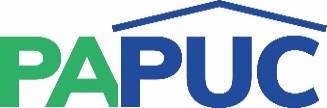 COMMONWEALTH OF PENNSYLVANIAPENNSYLVANIA PUBLIC UTILITY COMMISSIONCOMMONWEALTH KEYSTONE BUILDINGOffice of Administrative Law Judge400 NORTH STREETHARRISBURG, PENNSYLVANIA 17120